português – Interpretação de textoBom dia!Hoje, em nossa videoconferência, assistimos ao vídeo que contou a história da GALINHA RUIVA. 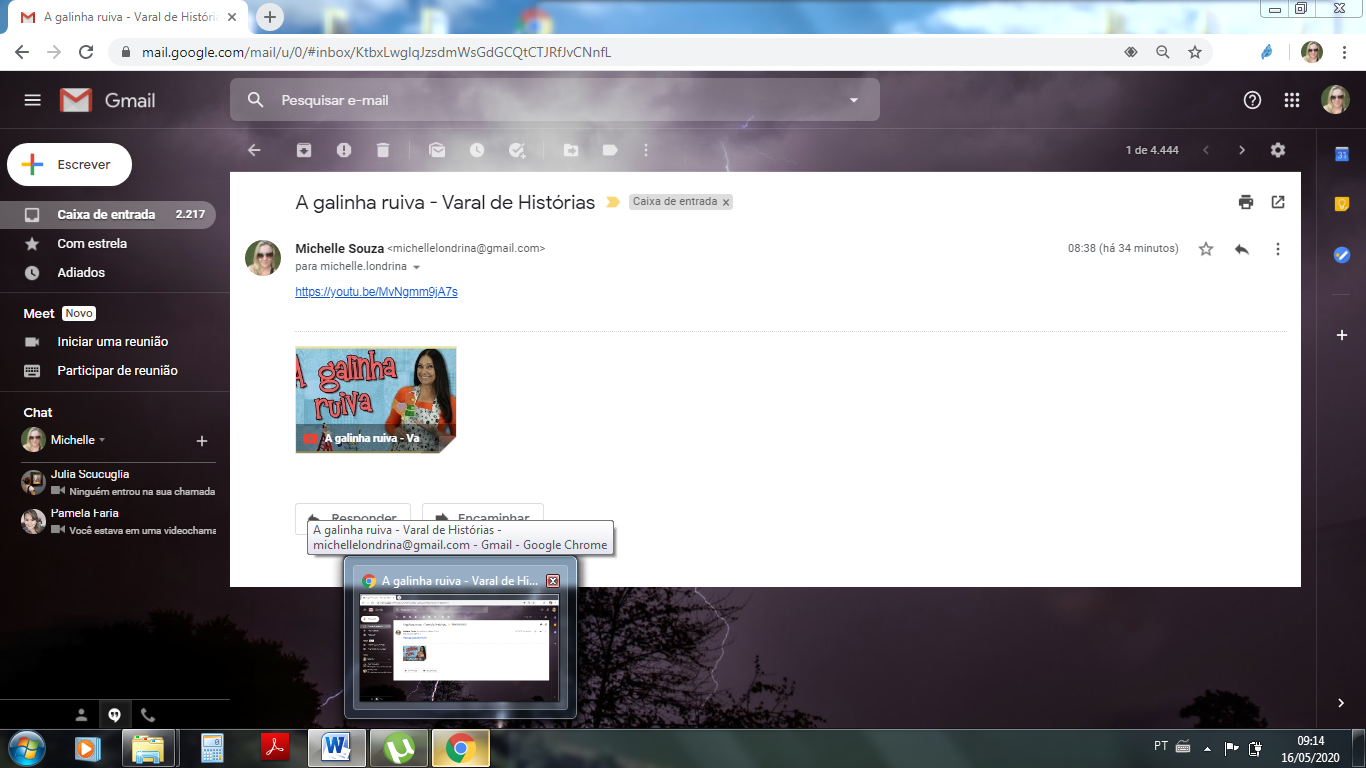 Responda as questões e se precisar assistir novamente a história copie o link .https://youtu.be/MvNgmm9jA7s Quais são os personagens da história?_____________________________________________________________________________________________________________________________________________________________________________________________Onde se passa esta história?______________________________________________________________________________________________________________________________O que foi que a galinha encontrou? __________________________________________________________________________________________________________________________O que ela resolveu fazer com isso? __________________________________________________________________________________________________________________________Por que a galinha pediu a ajuda dos amigos? O que aconteceu?__________________________________________________________________________________________________________________________Você concorda com a atitude da galinha? Justifique sua resposta._______________________________________________________________________________________________________________________________________________________________________________________